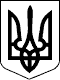 108 СЕСІЯ  ЩАСЛИВЦЕВСЬКОЇ СІЛЬСЬКОЇ РАДИ7 СКЛИКАННЯРІШЕННЯ24.12.2019 р.                                           №2030с. ЩасливцевеПро деякі питання оренди земельних ділянок ТОВ  "МІЖНАРОДНА КЛІНІКА ВІДНОВНОГО ЛІКУВАННЯ"Розглянувши клопотання ТОВАРИСТВА З ОБМЕЖЕНОЮ ВІДПОВІДАЛЬНІСТЮ "МІЖНАРОДНА КЛІНІКА ВІДНОВНОГО ЛІКУВАННЯ" (ідентифікаційний код юридичної особи – 31003551) про приведення умов договорів оренди землі до актуального стану шляхом внесення відповідних змін до них, та додані документи, враховуючи те що на земельні ділянки з кадастровими номерами 6522186500:11:009:06****, 6522186500:11:009:02***, 6522186500:11:009:06***, 6522186500:11:009:06***, 6522186500:11:009:06***, 6522186500:04:001:05***, 6522186500:04:001:05***, 6522186500:04:001:05*** за Щасливцевською сільською у встановленому законом порядку зареєстровано право комунальної власності (в Державному реєстрі речових прав на нерухоме майно: реєстраційні номери об’єктів нерухомого майна – ***, ***, ***,  ***, ***, ***, ***, ***;  номери записів про право власності – ***, ***, ***, ***, ***, ***, ***, ***) та той факт що з часу укладання договорів оренди цих земельних ділянок законодавчо змінилися йх обов'язкові умови у тому числі форма, керуючись Постановою Кабінету Міністрів України №220 від 03.03.2014 р. "Про затвердження Типового договору оренди землі" (з відповідними змінами) та приписами Закону України "Про оренду землі", Земельного кодексу України, Податкового кодексу України, ст. 26 Закону України "Про місцеве самоврядування в Україні", сесія Щасливцевської сільської ради ВИРІШИЛА:1. Внести наступні зміни до Договору оренди землі від 02.11.2007 р. (дата підписання 23.10.2007 р.) зареєстрованого у Генічеському реєстраційному відділі Херсонська регіональна філія ДП "Центр ДЗК" про що у Державному реєстрі земель вчинено запис №*** (сторона орендар у Договорі ТОВАРИСТВО З ОБМЕЖЕНОЮ ВІДПОВІДАЛЬНІСТЮ "МІЖНАРОДНА КЛІНІКА ВІДНОВНОГО ЛІКУВАННЯ" (ідентифікаційний код юридичної особи – ***)), а саме: - Сторону орендодавця з "Генічеська райдержадміністрація" на "Щасливцевську сільську раду";- внести до нього інші зміни щодо приведення його умов та форми до актуального стану (реквізити та адреси сторін, адреса земельної ділянки та її цільове призначення, умови сплати орендної плати, обмеження у використанні земельної ділянки та інші) і вимог діючого законодавства, у тому числі Постанови Кабінету Міністрів України №220 від 03.03.2014 р. "Про затвердження Типового договору оренди землі" (з відповідними змінами).2. Внести наступні зміни до Договору оренди землі від 02.04.2010 р. (дата підписання 22.02.2010 р.) зареєстрованого у Генічеському реєстраційному відділі Херсонська регіональна філія ДП "Центр ДЗК" про що у Державному реєстрі земель вчинено запис №*** (сторона орендар у Договорі ТОВАРИСТВО З ОБМЕЖЕНОЮ ВІДПОВІДАЛЬНІСТЮ "МІЖНАРОДНА КЛІНІКА ВІДНОВНОГО ЛІКУВАННЯ" (ідентифікаційний код юридичної особи – ***)), а саме: - Сторону орендодавця з "Генічеська райдержадміністрація" на "Щасливцевську сільську раду";- внести до нього інші зміни щодо приведення його умов та форми до актуального стану (реквізити та адреси сторін, адреса земельної ділянки та її цільове призначення, умови сплати орендної плати, обмеження у використанні земельної ділянки та інші) і вимог діючого законодавства, у тому числі Постанови Кабінету Міністрів України №220 від 03.03.2014 р. "Про затвердження Типового договору оренди землі" (з відповідними змінами).3. Внести наступні зміни до Договору оренди землі від 25.03.2010 р. (дата підписання 19.02.2010 р.) зареєстрованого у Генічеському реєстраційному відділі Херсонська регіональна філія ДП "Центр ДЗК" про що у Державному реєстрі земель вчинено запис №*** (сторона орендар у Договорі ТОВАРИСТВО З ОБМЕЖЕНОЮ ВІДПОВІДАЛЬНІСТЮ "МІЖНАРОДНА КЛІНІКА ВІДНОВНОГО ЛІКУВАННЯ" (ідентифікаційний код юридичної особи – ***)), а саме: - Сторону орендодавця з "Генічеська райдержадміністрація" на "Щасливцевську сільську раду";- внести до нього інші зміни щодо приведення його умов та форми до актуального стану (реквізити та адреси сторін, адреса земельної ділянки та її цільове призначення, умови сплати орендної плати, обмеження у використанні земельної ділянки та інші) і вимог діючого законодавства, у тому числі Постанови Кабінету Міністрів України №220 від 03.03.2014 р. "Про затвердження Типового договору оренди землі" (з відповідними змінами).4. Внести наступні зміни до Договору оренди землі від 05.11.2015 р. (в Державному реєстрі речових прав на нерухоме майно номера записів про інше речове право (право оренди) – ***, ***, ***) (сторона орендар у Договорі ТОВАРИСТВО З ОБМЕЖЕНОЮ ВІДПОВІДАЛЬНІСТЮ "МІЖНАРОДНА КЛІНІКА ВІДНОВНОГО ЛІКУВАННЯ" (ідентифікаційний код юридичної особи – 31003551)), а саме: - Сторону орендодавця з "Генічеська райдержадміністрація" на "Щасливцевську сільську раду";- внести до нього інші зміни щодо приведення його умов та форми до актуального стану (реквізити та адреси сторін, адреса земельної ділянки та її цільове призначення, умови сплати орендної плати, обмеження у використанні земельної ділянки та інші) і вимог діючого законодавства, у тому числі Постанови Кабінету Міністрів України №220 від 03.03.2014 р. "Про затвердження Типового договору оренди землі" (з відповідними змінами).5. Внести наступні зміни до Договору оренди землі №*** від 16.11.2011 р. (зі змінами відповідно до Додаткової угоди до нього від 25.01.2017 р.) (в Державному реєстрі речових прав на нерухоме майно номер запису про інше речове право (право оренди) – 18841766) (сторона орендар у Договорі ТОВАРИСТВО З ОБМЕЖЕНОЮ ВІДПОВІДАЛЬНІСТЮ "МІЖНАРОДНА КЛІНІКА ВІДНОВНОГО ЛІКУВАННЯ" (ідентифікаційний код юридичної особи – 31003551)), а саме: - Сторону орендодавця з "Генічеська райдержадміністрація" на "Щасливцевську сільську раду";- внести до нього інші зміни щодо приведення його умов та форми до актуального стану (реквізити та адреси сторін, адреса земельної ділянки та її цільове призначення, умови сплати орендної плати, обмеження у використанні земельної ділянки та інші) і вимог діючого законодавства, у тому числі Постанови Кабінету Міністрів України №220 від 03.03.2014 р. "Про затвердження Типового договору оренди землі" (з відповідними змінами).6. Доручити сільському голові Плохушко В.О. на виконання цього рішення укласти відповідні додаткові угоди до Договорів оренди землі зазначених у пунктах 1-5 цього рішення.7. Контроль за виконанням даного рішення покласти на Постійну комісію Щасливцевської сільської ради з питань регулювання земельних відносин та охорони навколишнього середовища.Сільський голова                                                           В. ПЛОХУШКО